ООО «Петербургснаб»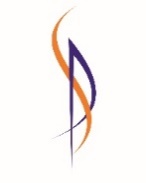 197022, г. Санкт-Петербург, ул. Профессора Попова, д. 23, лит. Д, пом. 19н, ком. 69, оф. 202 ИНН 7801182235, Тел.: 8 (812) 467-42-80peterburgsnab.ru; info@peterburgsnab.ruСОГЛАСИЕ на обработку персональных данных и получение кредитных отчетов из бюро кредитных историйг. Санкт-Петербург									«___» _____________202__ г.Я, _________________________________________________________________________________________, ____.____._________ г.р., (место рождения) ____________________________________________________________ паспорт (серия, номер) ____________ ____________________, выдан (кем, когда) ___________________________ _____________________________   ____.____._________ г., код подразделения ________-_________ проживающий(ая) по адресу: ________________________________________________________________________ ______________________________________________, моб. тел.: __________________________________, e-mail: ________________________________.Настоящим даю свое согласие ООО «Петербургснаб» (ИНН 7801182235 ОГРН 1027809175041) на обработку моих персональных данных, включая получение от меня и/или от любых третьих лиц, с учетом требований действующего законодательства РФ, и подтверждаю, что, давая такое согласие, я действую своей волей и в своем интересе.	Согласие дается мною на обработку ООО «Петербургснаб» следующей информации: мои фамилия, имя, отчество, год, месяц, дата и место рождения, адрес, семейное, социальное, имущественное положение, образование, профессия, доходы, и любая иная информация, относящаяся к моей личности, доступная, либо известная в любой конкретный период времени ООО «Петербургснаб» (далее – «Персональные данные»), предусмотренная Федеральным законом № 152-ФЗ от 27.07.2006 г. «О персональных данных». Согласие дано для целей исполнения договорных обязательств, в случае возникновения таковых и установления благонадёжности. 	Настоящее согласие дается на неопределенный срок и может быть мною отозвано, но не ранее даты прекращения договорных обязательств, в случае, если таковые возникнут между сторонами. Порядок отзыва согласия – по личному заявлению. При этом ООО «Петербургснаб» имеет право хранить мои персональные данные в течение срока хранения документов, установленного действующим законодательством РФ, а в случаях, предусмотренных законодательством РФ, передавать уполномоченным органам государственной власти. 	Настоящее согласие дается мною ООО «Петербургснаб» на осуществление любых действий в отношении моих персональных данных, в том числе: сбор, запись, систематизацию, накопление, хранение, уточнение (обновление, изменение), извлечение, использование, передачу (предоставление, доступ), обезличивание, блокирование, удаление, уничтожение, трансграничную передачу Персональных данных, а также осуществление любых иных действий с моими Персональными данными с учетом действующего законодательства РФ.	Настоящим выражаю свое согласие на проверку ООО «Петербургснаб» достоверности представленных мною персональных данных, в том числе с использованием услуг других операторов, а также использовать информацию о неисполнении и/или ненадлежащем исполнении договорных обязательств, в случае их возникновения, в том числе при рассмотрении вопросов о предоставлении новых разработанных компанией продуктах и заключении новых договоров.  	Также настоящим признаю и подтверждаю, что настоящее согласие считается данным любым третьим лицам, уполномоченным ООО «Петербургснаб» по усмотрению последнего и/или с которыми у ООО «Петербургснаб» установлены гражданско-правовые отношения, такие третьи лица имеют право на обработку предоставленных данных на основании настоящего согласия при условии соблюдения ограничений относительно допустимых целей их обработки.  В соответствии с ФЗ № 218 «О кредитных историях» настоящим также даю согласие на получение из любого бюро кредитных историй информации/кредитных отчетов обо мне для целей установления договорных отношений и установления благонадёжности.	В случае разработки ООО «Петербургснаб» новых продуктов и услуг, настоящим выражаю свое согласие на информирование меня об этих продуктах и услугах, в том числе, но не ограничиваясь, с использованием почтовой, телефонной, факсимильной связи, электронной почты и пр.
Подпись:  ___________________(____________________________________________________________________)                                                                                                                                                           ФИО полностью